目　錄第壹章　自然人文環境	1第貳章　經濟環境	7第參章　外商在當地經營現況及投資機會	21第肆章　投資法規及程序	27第伍章　租稅及金融制度	31第陸章　基礎建設及成本	35第柒章　勞工	39第捌章　簽證、居留及移民	43第玖章　結論	45附錄一　我國在當地駐外單位及臺（華）商團體	47附錄二　當地重要投資相關機構	48附錄三　當地外人投資統計	49附錄四　我國廠商對當地國投資統計	51附錄五　參考資料	52象牙海岸基本資料表第壹章　自然人文環境一、自然環境（一）地理位置象牙海岸位於西非，南臨大西洋，西與賴比瑞亞、幾內亞為鄰，北接馬利、布吉納法索，東與迦納接壤。（二）土地面積面積32萬2,462平方公里，為臺灣面積的9倍。（三）地形象牙海岸是大西洋東岸的沿海國家，海岸線長550公里，東南部地勢平坦，北部略有起伏，西部則是山地區。（四）氣候全境屬熱帶海洋氣候，全年分雨季與乾季，5至7月為大雨季，8至11月為小雨季，其餘月份為乾季，年平均溫度為攝氏27度，南部雨量較北部多，年平均降雨量1,400公釐。二、人文及社會環境（一）人口數及結構象牙海岸2019年人口2,626萬人，每平方公里75人，人口成長率3.1%（2019），平均壽命57歲（2018）。（二）語言官方、民間共同語文為法語，地方方言有60多種，報紙、電視、廣播均使用法語，當地尚無英文媒體。一般而言，政府中、上階層官員及貿易界人士勉強可通英語，但計程車司機及民眾多不諳英語。（三）特殊風俗習慣、民情、宗教、國民教育水準象牙海岸是一個多種族國家，全國約60餘族，最大種族為Baoulé及Dioula，外國移民占總人口26%，以鄰國布吉納法索、尼日、馬利、幾內亞及塞內加爾人居多，風俗、飲食習慣因種族不同而異，當地民情不接受陌生人任意對其拍照且多不願承認錯誤，犯錯時則持否認推諉態度。外國人走在馬路上時，不時有民眾會主動接近並嚐試交談，其目的不外銷售、乞討或提供勞力服務等以賺取小費，並無惡意。一般而言，象國人民雖熱情，但對承諾的事，較不守信用，因此與象國商界洽談商務須特別注意，安排商務拜會時在訪問前須再以電話確認，對談妥的交易不應只憑口頭承諾，宜備妥合約或適當書面資料，慎防未來不履行承諾，而引起糾紛。象國回教徒（主要係西非移民）占42.9%，基督教及天主教37.5%（2014），其餘為當地傳統宗教及無宗教信仰者；回教及基督教的重要節日在當地均列入國定假日。象國全國識字率47.17%（2019），各村莊皆設有小學，各城市皆設有中學及農業、商業職校，在阿必尚設有8所大學及Bouake則設有1所公立大學，另有其他私立大學及外國大學分校。（四）首都及重要城市概況雅穆斯克羅市（Yamoussoukro）地處象牙海岸地理中心，原為小城鎮，因係象國開國總統Felix HOUPHOUET-BOIGNY的故鄉而刻意經營，並於1983年5月22日取代阿必尚市（Abidjan）成為象國首都，但雅穆斯克羅市現僅有總統府及國會大廈，距「正式遷都」的目標尚遙，目前仍徒具政治首都的象徵意義。阿必尚市為工商及金融中心，素有西非小巴黎的美稱，人口400多萬，為象牙海岸第1大城與港口，亦為政治、經濟、交通、觀光重鎮。阿必尚地處大西洋東岸幾內亞灣內，由4個半島組成，3面環湖，1951年Vridi運河建成後，阿必尚即與海洋連接，成為天然深水良港，為西非最大的貨櫃碼頭，承擔對外貿易90%以上的吞吐量。阿必尚國際機場則為西非地區最現代化的國際機場之一。象牙海岸其他重要城市尚包括Bouake、Daloa、Korhogo、Man及San Pedro等，惟工商活動均無法與阿必尚相比。（五）對外商態度象牙海岸自1960年獨立以來，即採行自由市場經濟體制，在國內外投資和貿易上可說相當自由且開放，對外商採友善及歡迎的態度。三、政治環境（一）政治體制象牙海岸前為法國殖民地，於1960年8月7日獨立，建立共和國，政府體制為總統制。象國於2016年10月30日公投通過憲法修正案，增設副總統一職及參議院。（二）國家首領總統為元首由全國選民選出，任期5年，可連任1次，瓦塔哈總統（Alassane Ouattara）於2015年10月時連選連任。總統握有行政權，總理由總統任命，組成內閣處理政務。立法權由國民大會掌控，亦由全國選民選出，任期5年。2020年11月瓦塔哈總統獲得94%選票，再次連任，惟出現連續3任不合體制等相關媒體批評，亦有支持者認為瓦塔哈總統連任有助穩定政治與和平，（三）主要政黨自實施多黨民主制以來，現有150多個合法政黨。主要的政黨有象牙海岸民主陣線（Ivorian Popular Front，FPI）、象牙海岸民主黨（Democratic Party of Cote d’Ivoire，PDCI）、象牙海岸民主和平聯盟（Union for Democracy and Peace in Cote d’Ivoire，UDPCI）、共和聯盟（Rally of the Republicans，RDR）。（四）政治現況象牙海岸於2002年9月19日發生軍人叛變事件導致全國性內戰，形成長達10年的南北分治情形。2007年3月在鄰國布吉納法索總統Compaore和國際社會斡旋下，北邊叛軍領袖Guillaume Soro於2007年4月組閣，政治恢復穩定，當時總統Laurent Gbagbo在國際壓力下，原已同意於2009年11月底舉行總統大選，不料後又製造事端，質疑獨立選舉委員會建立選舉人名冊的正確性，總統大選日期因故延至2010年11月下旬舉行。後因該次選舉雙方得票相近，國際普遍承認Alassane Ouattara為合法當選者，然當時在任總統Laurent Gbagbo堅不下台，致於2011年3月引爆激烈內戰。2011年4月Alassane Ouattara在聯合國及法國軍事協助下，終於活擒Laurent Gbagbo並送至海牙國際法庭受審，政局自此轉趨穩定，南北完成統一，經濟景氣逐漸復甦。內戰結束後，由於外資大量湧入該國，使得經濟恢復快速成長，在過去6年來經濟成長率每年為8.5~9%，同期間則通貨膨脹率每年在1.3~2%，這在非洲是很難的。象牙海岸和平完成總統大選活動，瓦塔哈總統以83%的高得票率獲選連任，一般預測在無意外狀況下，象國在瓦塔哈總統領導下應可繼續和平地度過未來5年的政治安定期，將大大有助於當地經濟的穩定與發展。象牙海岸現任政府2017年7月改組，成員包括：總理兼預算資產管理部長Amadou Gon COULIBALY、國防部長Hamed BAKAYOKO、外交部長Marcel AMON-TANOH、高等教育與科研部；國民教育、技術教育和職業培訓部。司法與人權部；內政與安全部、水資源與森林部；農業與農村發展部、畜牧業和水產資源部、計劃與發展部、交通部、就業與社會保障部、經濟與財政部、建設、住房與城市化部；商業、工業和中小企業投資促進部等多個部會。第貳章　經濟環境一、經濟概況重要的經濟指標如下：˙國內生產毛額：US$585.39億（2019）˙平均每人國民所得：US$2,290（2018）˙經濟成長率：1.8%（2020）˙通貨膨脹率：1.3%（2020.1）˙幣別：西非法郎（FCFA，1歐元固定兌換655.957 FCFA）˙匯率：US$1= 1美元兌換545.68西非法郎（2021.6）˙外匯存底：57.6億美元（2018年）˙外債：163.78億美元（2019年）˙進出口貿易：231億美元（2019年）（一）進口：127億1,785萬美元（2019年）˙	主要進口產品：原油、機械設備、稻米、塑膠原料、鋼鐵製品、交通設備、鮮魚、電機設備、藥品˙	主要進口國家：奈及利亞、法國、中國大陸、美國、印度、義大利、德國、西班牙、泰國、荷蘭˙	自我國進口值：US$2,616萬（2020）（二）出口：104億8,256萬美元（2019年）˙	主要出口產品：可可果、加工可可、石油產品、黃金、腰果、原油、天然橡膠、棉花、精油、塑膠製品、木材加工、棕櫚油、咖啡豆、鮪魚罐頭˙	主要出口國家：荷蘭、美國、越南、德國、法國、比利時、印度、奈及利亞、瑞士、迦納、布吉納法索、馬利˙	向我國出口值：US$217萬（2020）二、天然資源象牙海岸以農立國，象國農產資源豐富，占國內生產毛額的25%比重，從事農業人數占勞動人口的2/3。象國主要農產品包括可可、咖啡、天然橡膠、棉花、棕櫚油、香蕉、腰果、蔗糖及鳳梨等。（一）可可可可產業為象國經濟命脈，象國有80多萬人種植可可，600萬人賴可可維生；象牙海岸可可產量世界第1，約占全球產量的40%，迦納及印尼排名接續在後。可可是象國出口最大宗，2020年生產215噸可可，出口額達35.7億美元（占出口28%），較2019年38.5億美元衰退些，為政府財政收入主要來源，主要銷往荷蘭、美國、越南、法國及德國。（二）咖啡象國的咖啡產量約12萬噸，居全球第13位，產值2億餘美元，2020年生產40萬噸咖啡，在非洲僅次衣索比亞及烏干達，屬robusta類型咖啡豆，主要出口市場為荷蘭、美國、越南、德國及法國。（三）礦象國礦業開採蓬勃發展，2019年象國礦產達21.3億美元。為吸引外人投資，2014年3月重新修訂礦業法。當地礦產除石油及天然氣外，另有黃金、砂石及錳礦等。當地錳礦開採係與中國大陸公司合作，黃金開採主要是加拿大、澳洲、英國及南非等外商礦業公司進行開採且出口，2019年金礦出口達10.7億美元（占出口8.47%）；2019年石油出口達10.7億美元（占出口8.46%），法國、奈及利亞、加拿大及澳洲為主要外資來源。三、產業概況象牙海岸最重要的產業為農產品與其加工製品，如可可、咖啡、蔗糖、橡膠、棉花、腰果及棕櫚油等，其次為石油、黃金開採，行動通訊業則是象國服務業成長最快速的產業。另外自政治穩定後亦開始推動觀光業，茲就相關重要產業現況分述如下：（一）石油及黃金開採業象國礦業開採近年來表現不俗，對象國經濟發展有重要貢獻。１、石油、天然氣開採原油儲藏量約2.2億桶，2017年象國原油產量約3萬4,000桶/天；象國天然氣儲量約1.1兆立方米，2016年產量24億立方米。2017年象國原油開採量達1,244萬桶，出口總值830億西非法郎，主因當地投資增加致產量提升；天然氣產量22億立方尺，約與上年同。2012年2月象政府核發了9張石油開採執照，法國道達爾（Total）集團取得西部未開發地區的3張執照，算是最大贏家。其他則由加拿大CNR集團、象國國營Petroci公司、奈及利亞Talveras及澳洲Rialto能源公司等瓜分，主要出口市場為德國（41.8%）、荷蘭（13.8%）、愛爾蘭（12.7%）、法國（10.8%）、印度（10.1%）及英國（5.2%）。2014年4月法國道達爾集團宣布在象國西南海域聖貝多灣發現新的石油礦源，蘊藏量尚待估算，該集團計劃將續向礦源北方及東方海域擴大探勘。２、黃金開採象國黃金開採經過多年的投入後，2011年創下1萬2,356公斤的高產量，較2010年的大幅成長143.3%，2015年更攀達2萬3,500公斤的高產量，較上年成長21.7%，創歷史新高，係2010年底時開放Tongon礦區而持續產出及新礦區如Ity及Agbaou等地的生產成果，該礦區即占總產量的36.9%。2014年出口量為19噸，出口額為7億1,843萬美元；2015年出口量增加至22噸，出口值微幅提升為7億5,771萬美元，金額成長不高係受到國際金價及美元匯率影響所致。2019年黃金出口達10.7億美元，出口主要市場為瑞、南非及法國。目前象國黃金開採主要由5大公司取得開採權，分別為南非Randgold、加拿大Etruscan、英國的Cluff Gold、澳大利亞LGL Equigold公司及Newcrest礦業公司，產區分別位於象國的西部與中部。據估計，象國黃金蘊藏量足以供應長達20年，每年15噸的開採量。（二）農產加工業１、可可、腰果、棉花及其他農作物象國為全球最大的可可出口國，象國15%國民所得來自可可出口，可可出口占出口總值之38%。2019年9月象國與迦納（全球62%可可生產國）簽署協議提高農民收入。另一方面，象政府期望在2020年時將可可豆在當地的加工比率由現在的33%提升至50%，新加坡商Olam集團及法商Cemoi集團為當地可可加工業最重要的投資者，並承諾將擴大在象國的投資。近年來，象國腰果產量增加，現已成為世界第二大的腰果生產國，2019年產量為79.3萬噸。棉花也是傳統重要經濟作物，總產量居非洲第四，2010至2015年，因棉價回升和種子改良的使用，產量不斷恢復，2015年45萬噸，2016年受氣候影響，減產至31萬噸，2017年為32.8萬噸，2019年出口達3.61億美元，占出口2.84%。象國政府樂觀預期，棉花產量2021年可達54萬噸，象國是世界第五大、非洲第三大棕櫚油生產國，2020年出口達2.01億美元，占總出口1.58%。象國糧食不能自給，稻米年消費60%需進口。主要作物有玉米、小米、高粱、稻米、木薯、山藥等2016年糧食總產量為143.1萬噸，同期有所下降。近年來熱帶水果出口量有所增加，主要有香蕉、鳳梨、木瓜等。２、蔗糖象國蔗糖產區及加工廠位於北方地區，自從該地區重新納入行政體系，工商活動日漸恢復常軌後，蔗糖產量每年維持穩定成長，尤其業者在政府的支持下增加投資，整頓蔗園，年產量約20萬噸，主要供應國內市場所需，前幾大出口市場為：塞內加爾、馬里西斯、甘比亞、迦納及馬利等。３、橡膠橡膠種植已成為象國近年來的新興農業，尤其種植7年即可開始回收，獲利穩定，已吸引許多象國大型企業共同投入生產行列。2015年產能達36萬噸，較上年成長5.4%，居非洲國家之首、全球第9位，出口值約5.1億美元。目前橡膠種植面積不斷擴大，主要集中在象國西南部。然受國際價格下跌的影響，與2014年相比，出口量提升14%，惟出口值反而下跌19%，主要出口市場為馬來西亞、中國大陸、美國、德國、西班牙及法國（5.1%）。（三）	觀光業象牙海岸自2002年發生內亂以來，觀光業嚴重受創，每年約僅28萬名旅客來象，大多數旅客來自鄰近區域國家，來象目的則以商務或探親為主，渡假及休閒的旅客低於20%。為能挽救頹靡不振的觀光業，象牙海岸觀光部推動2015年展望計畫，訂定在2015年前達到吸引每年50萬名觀光客的目標，並創造5%國內生產毛額的貢獻。該計畫計有3項主軸，首先是興建10至15個國際旅館，其次則是調降航運價格，最後則是強化象國形象的行銷策略。象牙海岸自2011年內戰結束後觀光業成長迅速，來象國的觀光客人數也明顯增加，2014年的觀光人數為47萬869人，較2013年的38萬人次成長了23%，2015年再提升至70萬6,000人次，達到預期目標，2016年來象觀光人數更可望突破80萬人的門檻。另外2011年觀光業產值僅占國內生產毛額的0.6%，2015年觀光業對國內生產毛額的貢獻則提升至4.8%。據象牙海岸觀光部統計，目前象國全國約有2,000個大大小小的旅館，提供3萬個房間，其中阿必尚可提供4,094個房間、亞穆斯克羅有1,231個房間、大巴薩有1,051個房間。（四）醫藥業象牙海岸醫藥業目前仍處於萌芽階段，目前90%的藥品仍仰賴進口。與西非其他國家相較，產量仍然有限，象牙海岸境內有8家工廠，可供應國內10%醫藥所需。象牙海岸地下經濟泛濫，醫藥產業也受此影響，非法交易的地下市場肇因於大眾的窮困及醫療保險的缺乏，當地擁有健康保險者少於10%。藥品在街頭非法販賣的價格較藥房便宜，惟該等藥品往往係仿冒品、走私品或來自於私人配藥房。象國的藥價由政府決定，配銷管道由專責單位督控。市面上銷售的藥品多數係由歐洲及亞洲進口，當地主要的製造商則有Cipharm及Dermopharm等公司。然對於充斥於市面的中國大陸藥品，醫藥界相當抵制，由於價格低廉，已影響到國內該產業的生存。象國共4,000餘間藥房分散於全國，因地下經濟造成該產業每年約300億西非法郎的損失。（五）服務業受到政經情況正常化的激勵，及農工業成長的推動，象國服務業2015年較2014年的表現為佳，其中零售業、空運業、陸路運輸及海運業均見成長，僅鐵路運輸業因受到布吉納法索政局動盪影響而略見下跌。象國零售業2015年較上年提升6.6%，主要原因為家庭收入改善所致。2016年由於法商家樂福等大型超商加入象國市場，預期當地零售業將持續成長。（六）製造業當地2015年製造業除紡織業及機械業分別衰退11.5%及0.8%外，其他項目均見成長。紙器印刷業提升4.4%，其中紙張、紙箱及木箱項目因象政府禁用塑膠袋政策而大幅成長25.5%；此外，金屬製造業成長41.7%、玻璃、陶瓷及建築材料業上揚7.2%、農食品業成長3.0%、石油化工業成長8.2%、家具業1.7%。（七）汽車業象牙海岸車輛銷售市場可區分為新車及中古車兩類型，後者即俗稱的二手車或「法國再見車」（即在法國遭淘汰後運至象國之意）。自90年代起，象國開放中古車進口後即重挫新車市場。據統計，每年領牌的中古車即超過2萬5,000台，新車則約6,000台，即當地超過80%的車輛係中古車，僅20%車輛係新車。中古車進口內需強勁主因不外價格低廉，且大部分的中古車進口後多作為公共運輸用途，如計程車、共乘車等，而非自用。面對競爭，新車代理商則紛紛採取新式行銷策略，提供消費者24~36個月分期付款方式購車。在車廠方面，當地歐洲車過去長期領導地位的光環不再，轉由亞洲車廠居首，尤以日本車、韓國車及中國大陸車為主。歐洲車市占率現僅剩33%，亞洲車市占率則高達65%以上，其中又以日本豐田車廠最受消費者青睞。四、政府的重要經濟措施及經濟展望（一）重要經濟措施１、推動2016-2020年國家發展計畫（PND）：本計畫為象國勾劃未來5年的國家整體發展藍圖，以推動經濟成長及區域整合，預期在2020年建立一個強盛國家為目標。該計畫已於2015年12月為象國國會所認可共1,877個計畫，其中5兆西非法郎的資金將向夥伴國或國際組織籌募，另外25兆西非法郎將透過公民營合作的方式取得，資金來源分配為33%象國政府募資，67%由民間投資。本項國家發展計畫其中將優先推動最重要的12項公共工程計畫，包括Boundiali棉花生質燃料W電廠、Gagnoa可可生質燃料電廠、液態天然氣pcJ輸送計畫、阿必尚暨內地工業區開發計畫、西部礦業發展計畫、聖貝多港擴建工程、阿必尚港整治工程、Bassam~Samo道路工程、Anyama屠宰場暨市場、畜牧場整合暨管理計畫、航空城展覽館及在全國7個重要城市內建設10個批發市集等，上述12項建設投資金額估達5,000億西非法郎。２、推動重大公共建設：象國國家建設揭櫫公民營合作的重大公共工程計畫，包括Ferke內陸港、Aerocity航空城、展覽館、批發市場、阿必尚自治港第2期及聖貝多港貨櫃集結場計畫、石油探勘生產、設立企業育成中心、電力供給及道路交通建設、再生能源發展、林業修復、工礦業發展及農業加工等。在數位經濟方面，象政府將興建全國高功率光纖纜線網絡，並有效地將當地類比訊號電視移轉為數位電視系統。此外，象國亦將興建大型體育館以便主辦多項國際運動競賽，包括2017年法語系國家運動會及2021年的非洲盃足球賽。象國推出緊急基礎建設更新計畫（Emergency Infrastructure renewal Project），以改善鄉村及偏遠地區基礎建設。３、全面禁用塑膠袋：象牙海岸政府於正式執行全面禁用塑膠袋的行政命令，即全面禁止生產、進口、銷售、持有及使用不可分解的塑膠袋，市場上的塑膠袋等相關產品必須使用生物可分解材質。近期象國國家廢物管理局（National Waste Management Agency、ANAGED）與瑞士雀巢公司合作，協助象國蒐集325頓塑膠廢棄物。４、修建工業區：象國阿必尚優布貢工業區係象國重要的工業生產基地，惟年久失修，狀況不佳，頗為投資者所詬病，象國政府現決定斥資200億西非法郎來進行該工業區現代化工程。象國阿必尚優布貢工業區整修計畫將為進駐業者所遭遇的困難提出解決方案，包括道路受損、照明不足、安全及供水不足等問題。這項工業區整修計畫將規劃開闢新道路網、維護的原有柏油路、設立35公里長的低壓電網、設置2座變壓設備、擴建輸水管道及配置4個消防栓等，這項計畫可望讓優布貢工業區成為符合國際標準的工業用地。此外，象國政府另於阿必尚北部公路旁決定新闢一的新工業區，以供投資者進駐，解決工業區腹地不足的問題。（二）經濟展望鑒於社會秩序回穩及政府推動相關措施的激勵，且受到政府擴大支出及投資者信心回溫的支撐，象牙海岸2012年起經濟開始復甦。2015年10月和平完成總統大選，倘在政局能持續維持安定的前提下，預期在未來幾年內，象國經濟應可繼續快速地展翅起飛、持續成長。自2012年來象國成為西非第3大經濟體，自2011年起每年平均經長率達8%，從2012年10.1%、2017年7.7%、2018年7.4%及2019年6.4%，列世界經濟成長前幾大國家。同期間通膨率每年維持在1.3%至2%，消費信心穩定。2020年經濟則受到「嚴重特殊傳染性肺炎」（COVID-19）疫情影響其出口表現，經濟仍維持1.8%正成長。依據非洲開發銀行預估2021年奈國農業、服務業及民間投資將受到貿易、交通、電信及資通訊等相關鼓勵措施吸引，持續帶動經濟成長，並預期2022年可恢復至2019年經濟成長6.5%水準。象國政府推動「2012-2015年國家發展規劃」（PND），大力改善企業經營環境、推動基礎設施建設，加速產業結構調整，2012-2015年象牙海岸經濟年均增長率約為9.2%，Ouattara連任總統後，提出經濟結構轉型，制定了2016-2020年國家發展規劃，並繼續推動「2016-2020年國家發展規劃」進一步推動經濟成長。近年來象國積極改善投資經商環境，依據世界銀行2020年經商便利指數報告，象國在190個國家中名列第110名，尤以商業登記、工程執照、融資及稅務便捷化程度高。2020年象國受到國際油價下跌（象國係石油產品出口國），及「嚴重特殊傳染性肺炎」（COVID-19）疫情影響其出口表現。由於投資者對於象國政治長期安定的期待，以及象國政府積極尋求10億美元的外人投資來發展國家基礎建設，將可望帶動當地建築業蓬勃發展，國際學者樂觀預期2021至2022年後象國經濟應可逐漸回復至年平均7.3%的高成長趨勢。五、市場環境分析及概況（一）市場特性由於象國等西非國家普遍缺少外匯，國民購買力有限，而基於對於工業產品及基本民生、消費用品的需求頗深，故象國市場特性為量少而樣多。一般消費者對價格的敏感度遠高於品質要求，價格常為交易首要的考量。另外，象牙海岸市場係由外來移民所主導，凡中大型進口商、重要商店及賣場多由黎巴嫩業者所把持，舉凡工具母機等機械設備、車輛、汽車零件、醫療用品、電腦相關產品、布匹、建材、五金、大宗食品、玩具、涼鞋、塑膠製品、木材加工、工業原物料等項目進口銷售以及網路服務公司，黎巴嫩廠商均有經營。至於本地業者，受限於資金與企圖心不足，多選擇低資金的產業，主要以網路服務、手機服務、廣告印刷服務、各式專業修理站、電腦設備、運輸、服飾、美容（含化妝品、假髮進口）、手織布等為主。此外，許多在象國的其他西非業者，長期經營本地消費市場，亦各自形成不同的主力發展事業，如馬利業者專事二手輪胎、二手機車、稻米進口與銷售，尼日業者主攻二手衣、花卉、零售木材，奈及利亞業者主攻計程車行、白牌手機進口銷售及五金行，幾內亞業者主攻報關行、稻米及二手鞋進口銷售，塞內加爾主攻車繡服飾及新鞋進口銷售等。（二）行銷策略外商如以拓銷象國單一國家為考量，勢必面臨貨樣繁雜而數量又少的問題，市場拓銷成本將因此相對增加。因此，歐盟國家多數的廠商在象國經營策略多係以西非整體市場為考量，並採長期經營策略與合作關係（如建立經銷商或代理商制度），整合其他西非國家市場，一次出貨至某一國家後，再分銷至鄰近國家，以解決量少貨樣多的困擾，並降低營運成本。（三）慎防貿易詐騙行為鑒於西非若干詐騙集團經常虛設行號散發電子郵件意圖行騙，我出口商如對象國市場及貿易對象不熟悉，應要求對方開具不可撤銷的保證信用狀或先行電匯貨款。另象國等若干西非國家時有化整為零詐取樣品的情事，故如依約提供進口商樣品，宜要求對方先行支付樣品及運費等相關費用，以免屆時生意做不成，浪費精力與時間又平白損失樣品。此外，西非地區典型的貿易詐騙方式包括：虛設行號、外匯管制、造假文件（如偽造公司登記證、商會證明或推薦函、銀行資料與匯票、政府機關標單文件）、謊稱匯款等以騙取合約佣金與律師服務費。在當地政府行政效率不彰、司法制度不健全及貪瀆關說嚴重的情形下，貿易糾紛訴諸法律往往費時、費事、費錢且不一定獲得公正處理，故與西非地區廠商貿易，首應注意預防詐欺，避免無謂的損失。（四）開拓西非地區市場的方式我國業者多因非洲消費力有限且地緣甚遠關係，不重視非洲市場，事實上非洲市場飽和度低，仍有許多商機，也因此吸引許多各國企業來非投資。我國業者宜多派員至西非市場考察或考慮來非設立貿易據點或建立代理商制度，甚或就地聘用合適人才在非洲駐點，或與當地進口商或臺商建立長期合作關係，利用當地已形成的商業供應網，將產品拓銷輻射至週邊國家，長期在非洲經營品牌形象，攻占非洲市場。（五）注意商品標示問題商品價格宜以C.I.F.報價，說明書需以法文標示，包裝上應註明原產地，食品類必須於包裝上註明有效期限。六、投資環境風險象牙海岸在2011年內戰後因為物價穩定、政治環境改善及內需增加，成為全球經濟成長最快速的國家之一。象國政府戰後致力於改善投資環境，並興建大量基礎建設，使當地企業發展得以欣欣向榮。事實上，象牙海岸擁有許多投資優點，諸如完善的道路網、現代化國際機場、西非第2大海港等相較健全的基礎建設，且現任總統瓦塔哈執政以來政治回穩、社會轉趨安定，尤其象國在2015年10月和平完成總統大選，由瓦塔哈總統連任。然一般最受當地投資者詬病的係政府體系的貪污腐敗及行政效率不彰問題，因此造成業者許多間接成本支出，雖然瓦塔哈政府上台以來致力打擊貪腐及提升效率，不過對於習來以久且根深蒂固的弊端，甚難迅速獲得改善。此外，當地對產品的智慧財產權保護不力，市面上充斥各項仿冒品，我商對於自有產品的商標及專利要非常小心，宜事先至象國相關單位辦理登記。此外要注意的是，由於過去象國並無地籍登記制度，因此發生相當多土地交易糾紛問題，我商在當地購置或承租土地時，一定要委請專家確認地籍的正確性，避免受騙而蒙受損失。法國是象牙海岸最大援助、投資國及交易夥伴，在象國投資占外資投資60%。2009年法國免除象國2,063.9億西非法郎債務，2011年4月，法國宣布提供象牙海岸4億歐元作為內戰後重建費用，同年7月法國總理再免除10億歐元債務。2012年7月，法國與象牙海岸簽署雙邊免債協定達37.6億歐元，5合作協定包涵教育、衛生、交通、基礎間設及農業等領域。2014年承諾免除象國對法國全部剩餘債務，2017年法國宣布未來三年提供20億歐元資金支援象國，同年11月由法國融資興建的Abidjan地鐵一號線開工。至於風險評估方面，穆迪及惠譽分別於2020年初將對象牙海岸的評比分別由B1等級提升至Ba3及由B級調升為B+；法國科法斯（Coface）貿易信用保險集團於2020年2月出版的國家風險評估報告則將象牙海岸的評比列入B級，增進投資者對象國經濟前景的信心。此外，2020年全球經濟環境評估報告（Doing Business）亦將象國的評比第110名。第參章　外商在當地經營現況及投資機會一、外商在當地經營現況象國的水力（Sodeci）、電力（CIE）、鐵路（Sitarail）、阿必尚自治港的營運管理等重要產業均為法商Ballore及Bouygues兩大企業集團所主宰，Ballore提供交通運輸方案協助象國改善機場建設；Bouygues經營範疇包括建築、電信及能源等，刻正協助建設首都地鐵。象國電信公司則係由法國電信公司經營，象國政府皆有參與上述國營事業的重要股份。法商在象牙海岸主要係經營當地的公共服務事業及公共工程項目為主，其餘工商業別幾由黎巴嫩裔業者全面掌控，僅少許象國人民設立的服務業公司在近幾年中脫穎而出，象國本地人在當地的工商活動比重偏低。韓國業者在當地投資尚少，多以貿易型態在當地經營，然2012年已與美國奇異集團合作取得象國火力電廠興建工程，另2014年4月韓國現代集團亦與法商Bouygues集團合作取得象國阿必尚市區37.5公里長的輕軌工程標案，投資額高達5億歐元，可算是韓國企業在當地的重要斬獲。韓國品牌產品在象國拓銷作法係與黎巴嫩裔業者合作，運用黎巴嫩商長年在當地建立的行銷通道，由渠等在象代為經銷，除象國外，亦行銷其他西非地區，近年來市場銷售情形甚佳。世居於象牙海岸的黎巴嫩人計8萬人，僅占全國2,626萬人之0.3%，卻掌控該國40%經濟。當2004年象牙海岸政府與盤據於北方的叛軍發生內戰，法國呼籲法國人離開象牙海岸，以策安全時，獨具眼光的黎巴嫩人卻危機入市，擴大投資。當時象牙海岸總統很高興地有了黎巴嫩人成為他的盟友，並認為黎巴嫩人是該國的第63族。成立於2010年的象牙海岸黎巴嫩商工會（Chambre de Commerce et d'Industrie Libanaise de Cote d'Ivoire, CCILCI），計有273家公司會員，總營業額達32億美元，僱用30萬員工，貢獻全國8%的GDP以及15%之稅收，這些均顯示象牙海岸的經濟是掌控在黎巴嫩人身上。中國大陸產品則情況紊亂，有在象國的中國大陸業者自中國大陸進口者，亦有本地業者自行向中國大陸或其他西非鄰國進口者，各種來源紛亂，各自開發市場，與韓國品牌產品井然有序的推廣作法天壤之別。總體而言，中國大陸對非洲大陸經營策略採公私合作混合面向，作法包括債務削減、合作計畫、融貸競標、低價促銷、工程建築、醫療衛生、教育及運動交流等。中國大陸在象牙海岸等西非地區拓展經貿活動的最主要作法，係透過中國大陸國營或大型企業至當地參加大型工程或採購招標，輔以低利貸款，進而帶動中國大陸相關中、下游的廠商來當地進行投資或銷售活動。此外，中國大陸在象亦多運用設立行銷公司的作法，專司進口銷售，由於公司大多聘用大陸留法人才在象工作，因語言溝通順暢，且大多數本地業者欠缺資金進行大量海外採購，並對商品品質要求不高，因此樂於與大陸在象國的分公司貿易，可大幅節省國際貿易的費用，故銷售情形良好。中國大陸在象國投資與日俱增，主要係由中國大陸大集團如華為公司、中國港灣公司及中國機械公司參與當地招標方式推動，承包當地許多公共工程如阿必尚商港擴建工程、大巴薩聯外道路、蘇培水壩興建、光纖網路鋪設等。依據象國投資促進中心統計，2015年度國內外企業在象牙海岸的投資額計達11億3,563萬美元，較上年的8億8,130萬美元成長28.9%，計有186家企業提出申請，其中外人直接投資約占70%，國內投資占30%，以製造業投資額最高，占總投資額的57.8%，其次為服務業。象牙海岸吸引投資最大的隱憂在於不安定的政治環境，然在2011年4月內戰結束後，南北族群融合及軍隊納編問題處理良好，全國完成統一，象國政治風暴可謂暫告結束。象國2015年共有9,543家公司獲核設立，平均每日約核准40件申請案。前幾大外人投資國為法國、加拿大、摩洛哥、布吉納法索、土耳其及黎巴嫩等。二、臺（華）商在當地經營現況2002年內亂後，許多旅象臺商已撤離象牙海岸，有些選擇移居至他國如奈及利亞及美國等，多數返臺另謀生計，目前留象的臺商及眷屬人數已自1980-1990年代最盛時期的300多人，剩下目前的24人，戶數有14家，設有象牙海岸臺灣商會的組織，並已經我僑務委員會登記核備。我商在象經營的產業包括進出口貿易、機械進口代理、橡膠加工、蕃茄醬生產、農場（3家）、餐廳、麵包店、漁撈業及冷凍漁產進口等，累計總投資額估計約2,000萬美元。由於許多旅象臺商第1代已屆退休年齡，因此事業經營已呈現半退休狀態，臺商第2代有些在美國、臺灣及中國大陸等地發展，有些則在西非國家從事貿易，總之，本地臺商的商業活動並非十分活絡。我國目前旅居象牙海岸臺商有數十人，大部分在阿比尚。象牙海岸臺灣商會現任會長為趙躍徽，副會長為李岳勳，我廠商如有需要可洽請他們幫忙。另僑民張福民經營新北京酒店，提供餐廳及旅館服務，地點適中，收費合理，我廠商前往當地洽商，可考慮住宿該旅館。象牙海岸臺灣商會（Taiwanese Chambers of Commerce in Cote d'Ivoire, TCCCI）06 BP 1338 Abidjan 06, Cote d'IvoireTel:（225）68 22 52 58Email: tccrci@gmail.com會長: 趙耀輝（Duncan Chao）, Tel:（225）0701 3668, 4435 8155Email: duncanchao@gmail.com, dc609@yahoo.com副會長：李岳勳（Thom Lee）, Tel:（225）09 88 86 83Email: info.juifengtrading@gmail.com	  juifengtrading@gmail.com	  bigbosstwabj@gmail.com三、投資機會（一）廠商在當地投資應注意事項：１、語言障礙：象國係法語國家，一般業者不諳英語，來象投資最好能使用法語，否則投資過程將面臨諸多溝通問題，徒增困擾。２、法規保護勞工：象國勞工法源自法國，法規嚴謹，給予勞工相當的保障及福利，我商來象國投資必須熟悉並遵守當地勞工法令，以免遭罰。另外，當地勞工工作不甚積極，且偷竊事件層出不窮，管理上須多加費神。３、工業結構不完整：象國當地工業並不發達，產業鏈不健全，許多物資必須仰賴進口，生產成本因而較高。４、貪污腐敗嚴重：象國阿必尚港口海關及警政貪污嚴重，一旦決定來象投資，勢必習慣與象國海關及稅務機關等行政官員的交涉，建議與口碑佳的報關行合作，可減少通關困擾。５、治安問題：由於象國戰後治安仍未相當安定，尤其北邊夜間行車常遭遇搶匪，因此行銷各地的運輸問題益顯重要，為減少投資事業運作時諸多繁瑣事務，建議臺商考慮與象國優秀業者合資設立製造業或建立代理制度，合作開發西非市場。６、成本問題：當地油價、通訊費用、電價及日用品等各項物價均高，成本問題必須仔細估算，列入投資考量，在此時期，臺商來象投資宜特別謹慎。（二）適合國內廠商投資產業型態及布局方式：事實上，象牙海岸戰後重建商機甚多，各項公共建設將陸續推動，近年來透過公私合夥（PPP）方式歡迎外人投資項目：包括輕軌電車、航空港、道路網增建及修護、校舍整建、運動中心、展覽館、都市更新、國有大樓整建、車站整修等項目，均正在規劃中，並歡迎外資投資，相關產業如建築業、水泥、工程材料、紙箱、砂石、電機業、塑膠包裝材料及家電等均有投資潛力。此外，當地農產品豐富，尤其腰果、橡膠、棉花、可可及咖啡等產量充足，亦適合農食品加工出口投資。另由於當地食用吳郭魚數量甚大，此間業者多向中國大陸進口冷凍魚品，我商可亦考慮來象國投資魚類養殖業，直接就近搶占當地內銷市場。象牙海岸推出禁用塑膠袋的政策，也影響到我國對該國之塑膠機器之出口。我國2014年12月~2017年11月對該國之塑膠加工機出口因此嚴重衰退：由高峰之648萬美元（2014年12月~2015年11月），先是減少至538萬美元（2015年12月~2016年11月），計衰退17%；接著繼續減少至338萬美元（2016年12月~2017年11月），計衰退37%。兩年下來合計衰退高達48%（648萬美元→338萬美元）。象牙海岸是目前西非國家中唯一禁用塑膠袋者，這在落後的非洲國家中是極為少見的，這應是該國與法國密切往來並深受其影響，而引進法國之塑膠袋禁用政策，其他西非國家或許也有可能在預期不久之未來跟進。第肆章　投資法規及程序一、主要投資法令投資法令：由象國會通過，經總統頒布實施第95-620號投資法令（Investment Code）。該法令適用所有本、外國投資人，各項規範清楚透明化，不具任何歧視性，並透過象牙海岸投資促進中心的單一窗口以便簡化投資行政程序，提供外人投資便利的工作平台。該法由於年久未修，為吸引投資，因此新政府在2011年5月成立後決定大幅重新修訂，並於完成修訂投資新法實施第2012-487號投資法令，修正內容特別著重於給予投資者優惠措施的項目，並強化對投資者人身及財產安全的保障。此外，投資新法亦明訂投資收入自由匯出象國的原則，以及設立1個企業程序便捷中心。企業程序便捷中心職掌公司登記業務，可在24小時內協助企業完成公司登記，審核流程將採取申報及許可2種制度並行。另投資新法亦鼓勵投資當地原料加工事業，允許自行設立特別加工區。二、投資申請規定、程序、應準備文件及審查流程（一）投資申請規定投資申請分為申報制及許可制兩種：１、申報制（régime de la déclaration）：除了金融、建築和公共工程業外，其他所有在投資法第33條表列行業投資金額在2億西非法郎以下者，向象牙海岸投資促進中心（CEPICI）申報後24小時內即可備查。２、許可制（régime de l’agrément）：除了金融、建築和公共工程業外，所有投資超過2億西非法郎的案件（新投資或增資）均須申請許可，由跨部會共同審核，原則上在19個工作天內獲知審核結果。（二）象國公司型態及申請程序象國的公司型態有4種，但實務上合夥公司及兩合公司已極為罕見。申請在象國成立有限公司（SARL）已於起取消最低資本額限制，僅2,000美元即可登記成立有限公司，公司可由一位或多位自然人或法人組成。股份有限公司（SA）的最低資本額為20,000美元，每股金額不得低於1萬西非法郎，資本額在1億以上的公司始得向外募款或上市。在象設立公司的程序已相當簡化，投資者備齊相關文件4份（惟須翻譯成法文）逕向投資促進中心的單一窗口遞件即可，該單一窗口收件後將直接將相關文件轉會稅務總局、財經部等相關機關登記審查，2天後即完成公司申請程序，之後投資者再申請公司工廠的工業用地及營建許可執照及申請進口機械設備。三、投資相關機關象牙海岸投資促進中心（Cote d’Ivoire Investment Promotion Centre, CEPICI）於設立，為投資業務主管機關，服務外商的單一窗口，直屬總理府，該中心連絡資訊如下：地址：01 BP V152 Abidjan 01, Côte d'Ivoire電話：（225）20 31 14 00傳真：（225）20 31 14 09網址：www.cepici.gouv.ci電郵：dohi.kouide@cepici.ci ; noelle.kouame@cepici.ci另促進投資國家委員會（Commission Nationale pour  des Investissements）負責監督投資法令的執行情形，可受理行政救濟事項。四、投資獎勵措施（一）申報制的投資如在Zone A（阿必尚地區），則享有5年免繳所得稅及營業稅與商業執照稅的優惠；Zone B（阿必尚以外的城市人口數高於6萬人者）則享有10年的免稅優惠；Zone C（阿必尚以外的城市人口數低於6萬人者）享有15年的免稅優惠。許可制的投資（含新投資或增資）除了可免除所得稅及營業稅與商業執照稅外，如投資金額超過10億西非法郎，則亦獲有土地與建物稅減免的優惠待遇。（二）優惠企業經完成核准2億西非法郎以下或以上投資計畫者，下列項目關稅與進口稅分別享有50%及40%的優惠：１、投資所需的材料，零件與設備。 ２、進口機器上的特殊零件。 （三）2004年通過的財政法令規定，許可制的投資如係購買從事健康服務等用途的工業產品材料，可免除加值稅。（四）獎勵投資限制業別：營造業、公共工程、金融業及屬申報制（投資金額在2億西非法郎以下）的貿易與運輸業，不在獎勵投資範圍。（五）為鼓勵外人投資，豁免農業、商業、工業投資之50%所得稅，及採購設備之加值稅等。五、其他投資相關法令勞工法、海關法、稅法、礦業法。第伍章　租稅及金融制度一、租稅象國的基本稅制大致沿襲法國，除了本國的法令規定外，亦遵循西非經濟暨貨幣聯盟（UEMOA）與西非國家經濟共同體（ECOWAS）的共同規範，如對外貿易所適用的關稅即採用西非經濟暨貨幣聯盟（8個法語系國家）的共同關稅制度及對外稅率（Tarif Extérieur Commun, TEC）。主要稅目分述如下：（一）直接稅１、公司營利事業所得稅：2008年5月起由原先的35%調降至25%；自由業及非商業性活動者亦得適用。營業額未達100萬西非法郎，則課以20%的公司營利事業所得稅。若企業營運虧損，則仍須課徵較低稅率的所得稅，有下列兩種制度：（1）	以營業額的0.5%計算，最低課徵金額200萬西非法郎，最高不超過3,000萬西非法郎。（2）	以營業額的2%計算課徵額。２、個人營利事業所得稅：25%（單一稅率）３、薪資所得稅：象牙海岸籍2.8%，外國籍12%，此部分係由雇主負擔。另員工須自付的所得稅包括：薪資稅1.2%、社會安全捐6.3%、國家捐5~10%、團結稅1%，均以薪資所得為基礎。另員工的其他所得，依其總收入分為8個級距，須繳納0~60%的所得稅。４、社會安全捐：雇主負擔員工的社會安全捐包括－（1）	家庭補助費，薪資的5.75%；（2）	工作意外，薪資的2~5%；（3）	退休準備基金，薪資的7.7%。５、營業稅：除依據企業的產業屬性、營業額及支付員工薪資總額計算應繳的營業稅外，尚須就租用的建築物及設備等繳納18.8%的賦稅。６、其他：證券股利、交易所得及債券收益所得稅為6~18%。（二）間接稅加值稅18%（西非經濟暨貨幣聯盟（UEMOA）對8個會員國界定的稅率為15~20%，並於2003年開始進行調和，以期統一區內各國的加值稅）（三）關稅制度包含象牙海岸的西非國家經濟共同體15個會員國家，已完成關稅調和程序，自起實施共同對外關稅制度，稅率保留原先西非貨幣暨經濟聯盟的0%、5%、10%及20%的4個等級稅率，另再加上35%的第5級新稅率，主要係保護當地一些策略性的敏感產品如加工可可、棕櫚油等。會員國象牙海岸此次在5,899個稅項中共調整611個貨品稅則，其中251項產品關稅稅率調升，包括130項被歸類在第5級稅率，另有360項貨品關稅配合調降。其他依進口產品金額課徵的關稅尚包括：消費稅（18%）、統計稅（1%）、西非經濟暨貨幣聯盟及西非國家經濟共同體團結稅（各1%、0.5%）及其他雜項稅（5%）等。（四）和他國簽訂租稅協定奈國已與11個國家簽訂避免雙重稅協定。二、金融象牙海岸與區域內其他西非法郎使用國家一致，均屬外匯管制國家，惟在區域內的會員國家間則無管制，另外投資所有利得均可自由匯出。當地金融服務業發達，外商銀行林立，處處可見。三、匯兌象牙海岸貨幣採行區域通用的西非法郎（XOF），兌歐元採用固定匯率，1歐元固定匯兌655.957西非法郎。目前西非法郎及中非法郎兌換美元匯率約為545.68中西非法郎兌換一美元（2021年6月）。象國為一外匯管制國家，外幣攜入無限制，但出境時攜出當地貨幣總額不得超過2萬西非法郎，而攜出的外幣現金總額不得超過50萬西非法郎幣值（約1,000美元）。各銀行總行、各大旅館均有買賣外匯服務。由於歐元與西非法郎匯率固定，若以歐元支付相關費用，一般旅館、餐廳等亦均接受，亦可至銀行直接兌換。由於非洲法郎隨著歐元轉強，雖有利於此區域國家的進口，但出口則受到懲罰，因為出口貨品的價格受到貨幣升值的影響而失去價格競爭力。強勢的幣值使得區域內國家較難發展其工業，因為進口商可以較低的價格從國外進口工業製品，打擊國內製造業，故強勢的非洲法郎阻礙了這些中西非國家的經濟發展。查德曾揚言要發行自己的貨幣，以擺脫阻礙非洲經濟發展的「桎梏」，但其他成員國則以貨幣穩定為優先考量。這些國家希望保留非洲法郎，但同時具有較多的靈活性：較寬鬆的貨幣政策，使匯率更具彈性，亦即解除非洲法郎與歐元的掛鉤，並增加與其他國際性貨幣（如美元等）之聯繫。參酌摩洛哥、突尼斯、阿爾及利亞、越南、柬埔寨、寮國等前法國殖民地國家已成功發行本國的貨幣並與法郎或歐元脫鉤之前例，「西非經濟與貨幣聯盟」（West African Economic and Monetary Union, WAEMU）也於2000年提出在2020年自行發行區域內的統一貨幣之構想。2019年12月宣布解除UEMOA國家與法國財政部的外匯存底集中化，亦即西非國家中央銀行（Central Bank of West African States、BCEAO）不再需要儲存部分外匯存底在法國央行，脫離法國獨立運作。該法亦要求法國從BCEAO中退出。2019年12月無預警宣布改革西非法郎，法國部長委員會於2020年5月20日通過修改巴黎與8個西非經濟與貨幣聯盟（West African Economic and monetary Union、UEMOA）貨幣條約。法國在UEMOA將只剩下扮演財務擔保人角色，法國將持續協助UEMOA邁向ECOWAS之單一貨幣聯盟的承諾。2020年12月象牙海岸總統Alassane Ouattara在法國總統Emmuanuel Macron陪伴下共同宣布UEMOA國家將改變統一貨幣名稱至ECO；惟奈國曾於2020年2月初指出ECOWAS會員對於融合路徑及貨幣融合相關標準未達共識與滿足，提出延後執行ECO要求。第陸章　基礎建設及成本一、土地在阿必尚市承租工業區土地，租金依不同工業區而不同，在優布貢（Yopougon）及Ayama工業區，最低承租面積為，年租金每平方公尺2,500西非法郎。在Vridi及Koumassi工業區，年租金每平方公尺3,000西非法郎。政府工業區土地僅可租賃，民間土地則可為外商購買。在象牙海岸西南方的聖貝多（San Pedro）港區，在港內海關管轄區內鋪有柏油路的第1區，每平方公尺2,400西非法郎，第2區每平方公尺1,550西非法郎。在港內非海關管轄區第1區，每平方公尺575西非法郎，第2區每平方公尺280西非法郎。在聖貝多港區外，每平方公尺160西非法郎。二、公用資源（一）水水價依使用量而異，使用量在1~18立方呎之間，每立方呎250.3西非法郎；使用量如在18立方呎以上，則前18立方呎，每立方呎250.3西非法郎，18立方呎以上則每立方呎為403.3西非法郎；91~300立方呎每立方呎為664西非法郎；300立方呎上為739.10西非法郎。（二）電商業用電依使用電錶安培數大小（5安培、10安培、15安培、20安培）而有差異，5安培電錶，使用量在80千瓦以下，每千瓦為36.5西非法郎（未稅），如超過80千瓦，超過部分每千瓦62.7西非法郎；10安培電錶，396千瓦以下，每千瓦為57.43西非法郎，使用量如超過396每千瓦，則超過部分為每千瓦43.47西非法郎；15安培電錶，594千瓦以下，每千瓦為57.95西非法郎，使用量如超過594每千瓦，則超過部分為每千瓦57.57西非法郎。20安培電錶，796千瓦以下，每千瓦為78.46西非法郎，超過部分，每千瓦為78.12西非郎。（三）石油象牙海岸自身生產石油，2018年生產1,380萬桶，每日約生產3萬4,000桶，出口貢獻達7億美元；並可自行煉油，除自給外，亦輸出至西非鄰國。（四）天然氣象牙海岸2018年天然氣產量777億立方尺；象國天然氣國內自給不足，尚須自國外進口。三、通訊自1996年行動電話引進象牙海岸後，當地無線通訊市場即開始蓬勃發展，手機市場產值已成為象國服務業中成長最迅速的業別，每年營業額可達15億美元以上，貢獻8%的國內生產毛額，每年創造2,000多個直接工作機會，目前共有7家手機業者取得經營執照。依據國際電信組織（ITU）調查，迄至2018年底象國手機持有率達134.86%，共有3,380萬用戶，訂購網路比率占46.82%；而固定式有線電話訂戶數僅17萬5,918戶。當地無線通訊市場共有7家電信公司，主要由Orange及MTN公司分居前兩位；其次為Moov、Comium Ko2、Green network及Café mobile等。至於網際網路供應商，象國共核發27件營業執照，惟迄今僅6家業者經營，不過絕大部分市場則由Aviso、Afnet及Vipnet等3家所占據，訂戶約1,582萬用戶。象國通訊網路在西非地區可稱密集和可靠，在各城市間皆鋪設有光纖網路，而各村落間行動手機通訊已沒問題。惟通訊費用和網際網路費用偏高，以網路費用而言，寬頻512kbps速度每月上網費為2萬西非法郎。四、運輸（一）陸運象牙海岸在西非地區基礎建設可算是進步的國家，全國道路系統共有8萬5,000公里，其中柏油路有，為高速道路。除境內可連接各城市外，亦可連接鄰國，達到貨暢其流。象國鐵路系統有，可通達北邊鄰國布吉納法索首都（布國境內），是貫穿象國南北的重要交通幹線。（二）海運象國有2個國際海港，阿必尚港及聖貝多港（San Pedro），是西非各國的重要轉口港，前者於正式啟用，後者位於阿必尚以西處，於啟用。受到2011年1~4月內戰禁運及銀行關閉的影響，素有「象牙海岸經濟之肺」的阿必尚自治港2011年的經濟表現可說是歷年來績效最差的一年，運輸量僅達1,664萬噸。2012年景氣回溫，運輸量回升至2,171萬噸，較上年成長30%；2015年港口運輸則已回復至內戰前的水準，達2,200萬噸。為面對鄰國的競爭，象牙海岸阿必尚港推動2012~2020年六大計畫，分別為：１、擴大Vridi運河入口，以容納長及吃水深的船舶；２、增建第2個貨櫃碼頭，占地，將可容納長的船舶；３、漁港整建，吃水深度可達8~；４、設立吃水深的散貨船礦物集結場；５、設立液態廢棄物處理站；６、設立腹地的現代化滾裝船（Ro Ro）集結場。（三）空運象牙海岸有3個國際機場，分別位於阿必尚（Abidjan）、布瓦凱（Bouake）及雅穆斯克羅（Yamoussoukro）。阿必尚有超過20家國際航空公司營運，飛往36個城市，1週有50多個航班進出象國，進出便利。第柒章　勞工一、勞工素質及結構（一）教育程度及工作態度象牙海岸勞工基本上比較純樸，教育程度不高，多至中學畢業即輟學，勞工較少發生罷工事件，惟工作態度不算積極，另因人民貧窮，因此業者應防範偷竊情事的發生。（二）技能水準及供應情形象牙海岸勞動人口800萬人，其中68%從事農業，由於教育水平不高，專業技工缺乏，然象國失業率高，尋找非技術性勞工並非難事。（三）薪資成本一般服務業薪資約15~40萬西非法郎，製造業薪資10~30萬西非法郎，幫傭薪資約3萬6,607西非法郎（折約62.5美元）。二、勞工法令象國目前執行的勞工法於（1995 Labor Code）制訂，其架構採法國模式，對勞工保護周密，法規完備，摘要如下： （一）法令名稱最新勞工法於開始實施，並於修訂。（二）法定工時非農業部門每週40小時，加班工作第41~48小時按正常工資的115%給付；超過48小時部分，按正常工資的150%給付。農業部門每週48小時。（三）休假休假期間支全薪（即所謂休假津貼），未休假天數應給予加班津貼。員工服務滿1年（未滿5年），每年應給予28日休假天數，隨後每滿5年再加1日；服務滿25年以上者最多年休日可達34天。另事假每年10日，病假須憑醫生證明，每年約5日，如病重，每年可請病假長達6個月至10個月不等（按服務年資）；長期病假的支薪及代理人制度，另有規定。產前娩假1個月，產後2個月，由雇主支付其半薪，另半薪由社保基金支付。（四）最低工資象國政府自2014年1月起正式調高最低工資，由過去的月薪3萬6,607西非法郎大幅提高至6萬西非法郎，漲幅高達64%。不過由於當地勞工起薪早已高於原先的3萬6,607西非法郎，因此象國政府大幅調高最低工資的作法並未造成業者的極度反彈。（五）交通津貼及年終奬金依據象牙海岸政府規定，所有薪水階級者的交通津貼目前每月為2萬5,000西非法郎，惟象牙海岸政府可衡酌當地物價漲幅而隨時做調整。另雇主須於每年底前發放員工的年終獎金（prime de fin d’année），不得少於本薪的75%。（六）退休與解僱員工退休年齡為60歲，雇主須支付退休金（indeminité de fin de carrière）；解僱前應事先預告員工外，並須另予補償費（indeminité de licenciement）；補償費的計算方式，與給予屆齡退休者相同。（七）工會僱用超過10名員工的企業須選出1名員工代表，超過100名員工的企業則有1名工會代表，隨後每多300名員工則增加1名工會代表，每家企業最多有3名工會代表。所有企業均須提供員工最基本的醫療與衛生服務，超過50名員工的企業必須成立衛生委員會及工安委員會。（八）契約僱用期限員工經3個月試用期滿後予以續僱，如僱用契約未明訂期限，原則上該契約即屬永久有效，不須定期（如每年）重新簽訂；職務屬於職員類別者，試用期最長3個月。（九）待遇調整基本薪資（salaire de base）的調整，無規定；年資加薪（prime d’ancienneté）則以基本薪資為基礎，自第3年起調增2%，以後逐年調增1%，至第25年的24%為止。（十）社會安全捐（Caisse National de Prevoyance Sociale, CNPS）雇主須每季申報社會安全捐，項目包括：家庭補助費、工作意外及退休準備金3項，分占員工薪資的5.75%、3%、7.7%，其中員工自付額為退休準備金部分的6.3%。（十一）員工所得稅員工應繳的所得稅由其自行繳納，雇主則負責申報並支付渠所須負擔的稅金，當地籍雇員2.8%、外籍雇員12%。第捌章　簽證、居留及移民一、簽證、居留及移民規定來象前先申請短期停留簽證，申請文件包括護照、2張照片、申請表、身分證影本及簽證費用2,000元新臺幣。申請機構：象牙海岸共和國名譽領事館，臺北市敦化南路二段207號遠企大樓36樓，電話：02-27378752，傳真：02-27369934。來到象牙海岸後，可再申請3個月期停留簽證，利用這3個月時間申請1年效期的居留證。居留證必須向內政部國家安全局提出申請，手續費1萬西非法郎。自軍事政變後，不再發給外國人長期居留證，目前只發給1年期的臨時居留證，每年必須重新申請。外國投資者凡取得1年的臨時居留證即可在當地工作，無須另外申請工作證。二、聘用外籍員工在象國僱用外籍員工並無特別限制，但僱用前須刊登徵才啟事1個月，且事先報請勞工部核准，該部將審查所擬聘用的工作是否無法在本地找到合適的象國人。如果聘用的外籍員工為非洲人，且合約為1~2年短期合約，則須向象國政府繳交1個月薪資所得；如合約為2年以上長期合約，則每年須向象政府繳交1個月薪資所得。外籍員工如為其他洲別人士，如為短期1~2年契約，則須向象政府繳交1.5個月薪資所得；如為2年以上長期合約，則每年須向象政府繳交1.5個月薪資所得。勞工法L-11-1規定：雇主可直接僱用員工，不須透過就業局（employment agency）申請。三、子女教育象國經濟首都阿必尚市於至9日期間，因象國政府軍與維和部隊法軍的衝突，爆發社會暴動，釀成當地大規模的排法風潮，致外僑人心惶惶，以法國為主的西方國家因此而緊急撤僑的人數高達9,000多名，其中法僑即有8,000餘人。外商子女就讀的美國學校、法制Jean Mermoz及Blaise Pascal法語學校一度關閉，兩所法語學校甚至被暴民燒毀，當時僅Blaise Pascal法語學校重修後復校，供外商子女選讀。現因當地政局轉趨穩定，且非洲開發銀行總部及人員已遷回阿必尚，為渠等子女就學需求，Jean Mermoz法語學校亦已重修並於2014年9月正式招生復校；另美國學校過去曾因學生來源流失甚多，採併班教學，現教學情況亦已正常化。目前國際學校包括：Enko Rivera School、Morning Glory International School、International Community School Abidjan、Lycee Blaise Pascal及Lycee Franco-Argentin Jean Mermoz等。當地法國學校及美國學校學制僅可就讀至高中，大學則必須赴國外就讀，學校師資多係法國及美國籍教師，學制與法國及美國本土學制相同，畢業後可順利申請至法國或美國就讀大學。第玖章　結論以投資環境而言，象國天然地理及氣候條件均佳，在基礎建設、水電供應、勞工水準等方面遠較西非鄰國完善，可謂西非法語系地區首善之國。而象國為鼓勵本國及外國人投資，特在總理府下設立投資促進中心，成立單一窗口專責協助廠商解決投資問題，並提供各類的投資獎勵措施及行政協助，承平時期確有助於吸引外人直接投資。但由於自2002年9月全國南北分治後，政治一直動盪不安，導致外資觀望不敢加碼投資。然自2011年5月後由長期控制北方軍隊的Alassane Ouattara首領南下擔任新總統，象國10年來南北分治的情形逐漸整合，國家已逐漸展現和平統一的景象。如無變故，在現任總統Alassane Ouattara任期5年內，象國經濟發展及各項公共建設應可望呈現持續成長的態勢，在西非國家經濟體中仍將是最重要的國家之一。附錄一　我國在當地駐外單位及臺（華）商團體（一）遠東貿易服務中心駐象牙海岸辦事處（已於105年12月撤處）（二）象牙海岸臺灣商會	Association des Entrepreneurs Taiwanais en Cote d’Ivoire	11 BP 2038 Abidjan 11, Cote d’Ivoire, West Africa	Tel :（225）05064849 / 07263576	Fax:（225）21246030	E-Mail : lucy@apimex-ci.com附錄二　當地重要投資相關機構象牙海岸投資促進中心Centre de Promotion des Investissements en Cote d’Ivoire（CEPICI）Plateau, Immeuble Belle-Rive 16eme etage,BP V 152 Abidjan 01- Cote d’IvoireTel：225-20311400Fax：225-20311409Email：dohi.kouide@cepici.ci  ;  noelle.kouame@cepici.cihttp://www.cepici.gouv.ci主要負責工作：專責協助廠商解決投資問題，設有公司申請登記單一窗口，48小時內完成公司登記，並提供各類獎勵措施。附錄三　當地外人投資統計當地歷年外人投資統計表單位：百萬美元附錄四　我國廠商對當地國投資統計年度別統計表資料來源：經濟部投資審議委員會附錄五　參考資料一、	象牙海岸財經部經濟總署統計處2017年12月份年報二、	象牙海岸財經部經濟總署統計處2018年2月份月報三、英國EIU經濟情報社象牙海岸2018年2月份季報四、	美國中情局網站：www.cia.gov/library/publications/the-world-factbook/五、	美國商務部Doing Business in Cote d’Ivoire: 2017 Country Commercial Guide for U.S. Companies六、	象牙海岸投資促進中心：www.cepici.gouv.ci七、	象牙海岸阿必尚自治港：www.portabidjan.ci八、	The Report Cote d’Ivoire 2014, Oxford Business Group九、	Investing Cote d’Ivoire 2015, Jeune Afrique十、	eBizguides Cote d’Ivoire, eBizguides十一、	Abidjan, Le Fatom SEPIA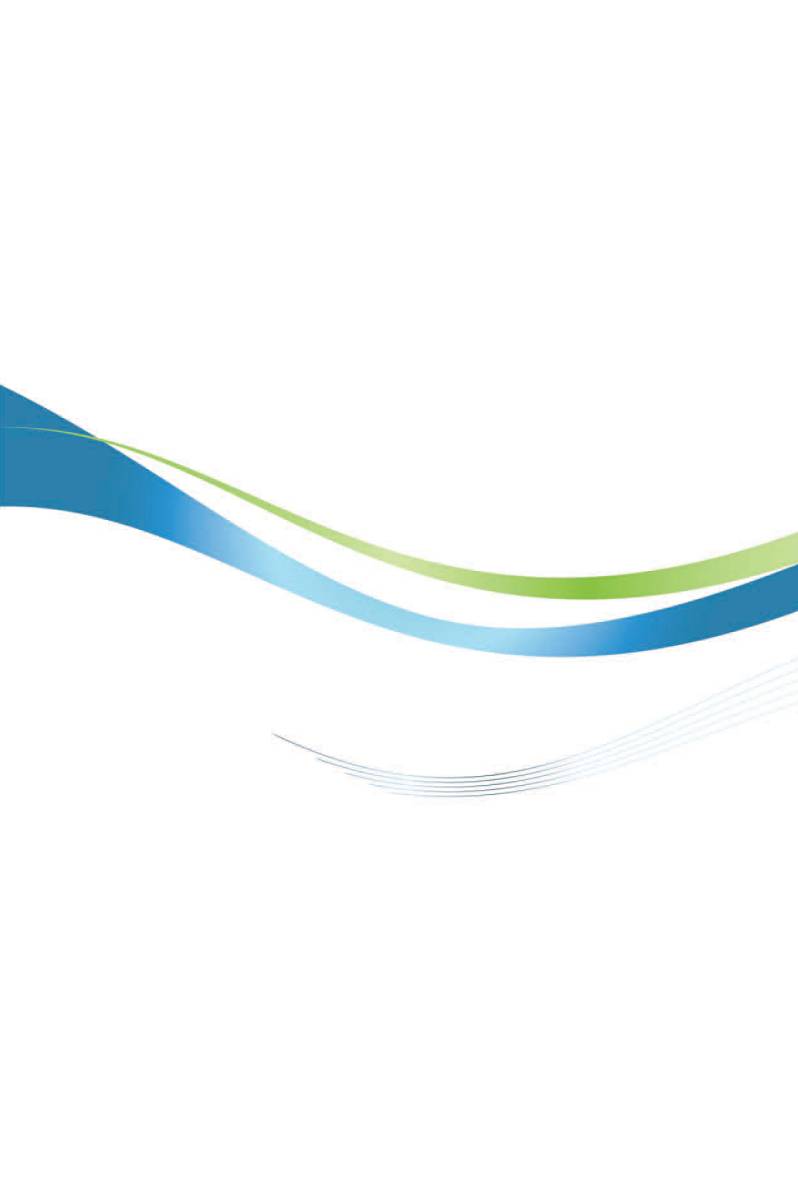 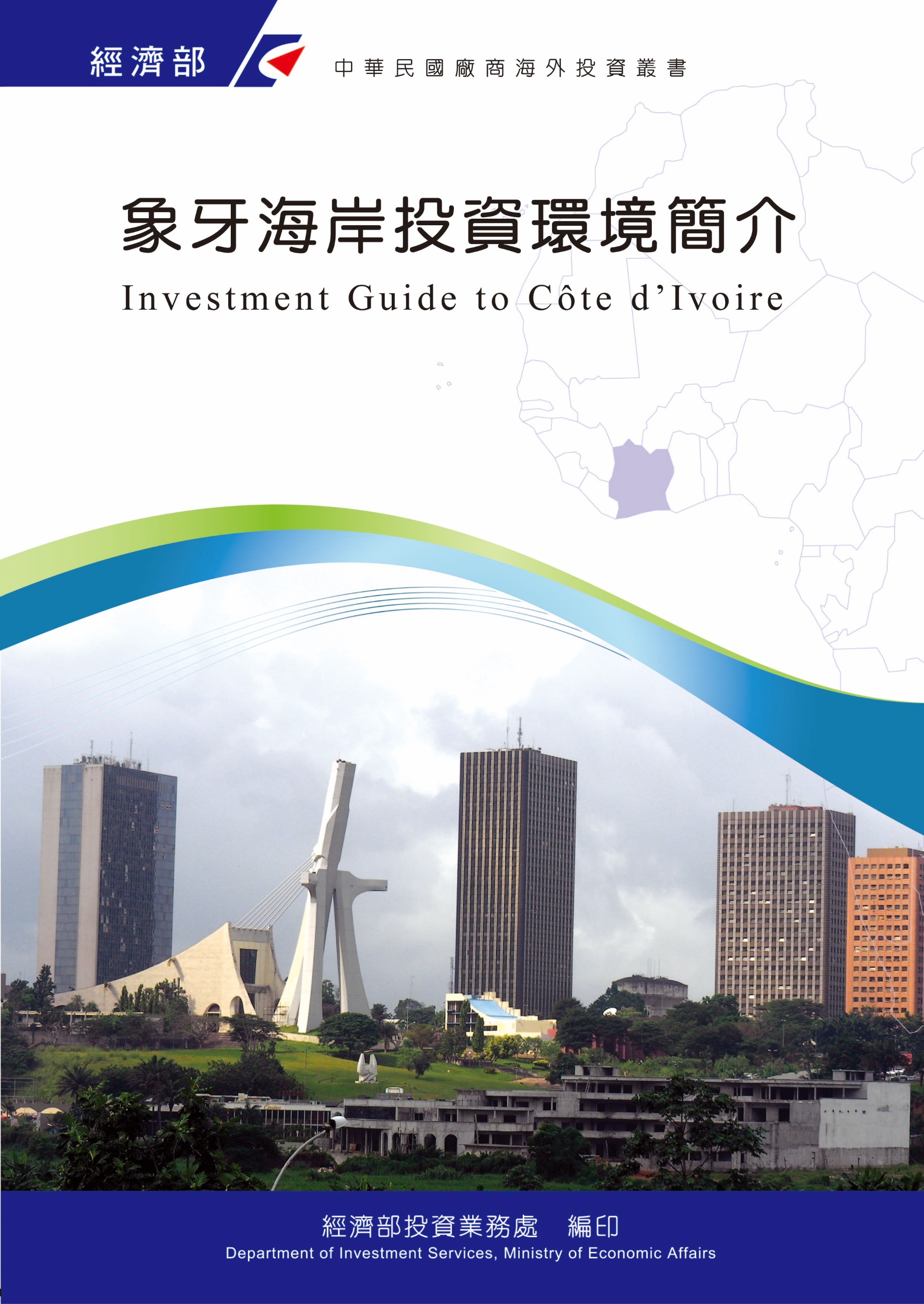 象牙海岸投資環境簡介Investment Guide to Côte d’Ivoire經濟部投資業務處  編印感謝駐奈及利亞代表處經濟組協助本書更新自  然 人  文自  然 人  文地理環境位於非洲西部，南臨大西洋，西與賴比瑞亞、幾內亞為鄰，北接馬利、布吉納法索，東與迦納接壤。國土面積32萬2,462平方公里氣候全境屬熱帶海洋氣候，全年分雨季與乾季，5至7月為大雨季，8至11月為小雨季，其餘月份為乾季，年平均溫度為攝氏27度，南部雨量較北部多，年平均降雨量1,400公釐。種族全國約60餘族，最大種族為Baoule及Dioula。人口結構2020年象國全國人口2,582萬人，0-14歲占37.4%，15-24歲占21%，25-54歲34%，55-64歲4.1%，65歲以上占3.4%。教育普及程度識字人口占47.17%（2020）語言法文為官方語言，另有當地各種族方言。宗教回教（38.6%）、基督教（32.8%）、傳統宗教（11.9%）首都及重要城市政治首都雅穆斯克羅（Yamoussoukro），經濟重鎮位於阿必尚市（Abidjan），其他重要城市尚有Bouake、Daloa、Korhogo、Man及San Pedro政治體制總統、多黨民主制投資主管機關象牙海岸投資促進中心經  濟  概  況經  濟  概  況幣制單位：西非法郎（Franc CFA）國內生產毛額US$585.39億（2019）經濟成長率1.8%（2020）平均國民所得US$2,290（2019）匯率1美元兌換545.68西非法郎（2021.6）利率央行重貼現率：5.14%（2017）（WB）通貨膨脹率1.3%（2020）外匯存底US$57.6億（2018）產值最高前5大產業農業（可可）、煉油業、腰果加工業、黃金開採業、天然橡膠業出口總金額US$104億8,256萬（2019）主要出口產品可可果、加工可可、石油產品、黃金、腰果、原油、天然橡膠、棉花、香蕉、鳳梨、木材加工、棕櫚油、咖啡豆、鮪魚罐頭主要出口國家荷蘭（10.6%）、美國（6.03%）、法國（5.92%）、馬來西亞（4.98%）、越南（4.88%）進口總金額US$127億1,785萬（2019）主要進口產品原油、機械設備、稻米、塑膠原料、鋼鐵製品、交通設備、鮮魚、電機設備、藥品主要進口國家中國大陸（17.1%）、奈及利亞（13.4%）、法國（10.7%）、美國（4.98%）、印度（4.26%）年份金額1970~20003,19420012732002212.62003165.420042832005311.92006318.92007426.92008446200938120104182011262.62012230.62013763201453620157952016577.920179752018620.3320191,009總     計12,200年度件數金額（千美元）1973241120031100201000201100201200201300201400201500201600201700201800201900202000總計3511